Orial SF (Stable au Feu) PLAFOMETALDESCRIPTIF TYPE POUR CAHIER DES CHARGES
La pose en circulation du plafond sera réalisée avec des panneaux métalliques ORIAL SF PLAFOMETAL en , d’une hauteur de 50 mm et d’une épaisseur adaptée par PLAFOMETAL selon dimension demandée. Les bacs seront  et équipés d’un complément acoustique ALPHA avec voile noir PLAFOMETAL thermocollé.La longueur sera adaptée à la trame de la circulation sans excéder les limites d’autoportance, nous consulter. Mise en œuvre Le plafond sera mis en œuvre sur un système d’ossatures constituées de profils et de cornières ORIAL SF PLAFOMETAL assurant l’accrochage, l’alignement et le pivotement des bacs sans sens d’ouverture.La longueur et le taux de perforation ainsi que la mise en œuvre du plafond devront tenir compte des spécifications inscrites sur les rapports de classement et d’essai de stabilité au Feu 1/2h.  La mise en œuvre sera conforme aux prescriptions de la norme DTU 58-1 et PV de classement de stabilité au feu. Pour toute application spécifique, l’utilisateur devra s’assurer auprès de la société PLAFOMETAL que les caractéristiques techniques sont conformes à l’usage qu’il souhaite en faire.* Insérer votre choix dans la liste déroulante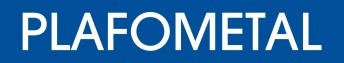 